Free!!! Red, White, & Blue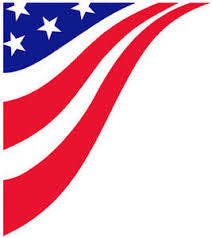 Barbados Pageant Saturday 26th at 11:30 A.M. (check in at 11:00)Located on the Dance FloorTheme: Red, White, and BlueMay wear anything but will get extra points for wearing red, white, and blue. Categories:-Best Dressed-Best Personality-Best OverallAges: 0-2, 3-6, 7-12, & 13 and upBoys & GirlsWill combine ages if not enough participants in each group!